СОВЕТ  ДЕПУТАТОВДОБРИНСКОГО МУНИЦИПАЛЬНОГО РАЙОНАЛипецкой области21-я сессия  VII-го созываРЕШЕНИЕ30.09.2022г.                                   п.Добринка	                                    №170-рсО досрочном прекращении депутатских полномочий депутатовСовета депутатов Добринского муниципального района седьмого созыва	В связи с истечением срока полномочий депутатов Совета депутатов сельского поселения Новочеркутинский сельсовет первого созыва,  руководствуясь статьей 26 Устава Добринского муниципального района Липецкой области Российской Федерации, учитывая решение постоянной комиссии по правовым вопросам, местному самоуправлению и работе с депутатами, Совет депутатов Добринского муниципального района	Р Е Ш И Л:       	1.Досрочно прекратить депутатские полномочия депутатов Совета депутатов Добринского муниципального района Липецкой области седьмого созыва:- Ванину Раису Михайловну, от сельского поселения Новочеркутинский сельсовет, освободив от должности председателя постоянной комиссии по экономике, бюджету, муниципальной собственности и социальным вопросам и исключив из состава постоянной комиссии, тем самым изменив численный состав постоянной комиссии-  в количестве 9 депутатов, исключив из состава постоянной комиссии по вопросам агропромышленного комплекса, земельных отношений и экологии, тем самым изменив численный состав постоянной комиссии-  в количестве 9 депутатов и исключив из  состава депутатской группы «ЕДИНАЯ РОССИЯ»; 	- Овчарову Ольгу Федоровну, от сельского поселения  Новочеркутинский сельсовет, исключив из состава постоянной комиссии по вопросам агропромышленного комплекса, земельных отношений и экологии, тем самым изменив численный состав постоянной комиссии-  в количестве 8 депутатов и исключив из состава депутатской группы «ЕДИНАЯ РОССИЯ». 2. Настоящее решение вступает в силу со дня его принятия.Председатель Совета депутатовДобринского муниципального района                                       М.Б.Денисов 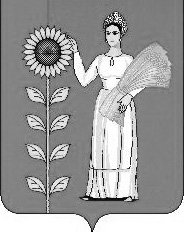 